16.03.2020r. – poniedziałekZadanie 1. Słownictwo – kontuzjeBroken leg (brołken leg) – złamana nogaBruise (bruz) – stłuczenie,siniakBurn (byrn) – poparzenieCut (kat) – skaleczenieMosquito bite (moskitoł bajt) – ugryzienie komaraMosquito net – siatka na komaryLook after somebody (luk after sambadi) – opiekować się kimśWymowa:Broken leg : https://dictionary.cambridge.org/dictionary/english/brokenBruise : https://dictionary.cambridge.org/dictionary/english/bruiseBurn : https://dictionary.cambridge.org/dictionary/english/burnCut : https://dictionary.cambridge.org/dictionary/english/cutMosquito bite : https://dictionary.cambridge.org/dictionary/english/mosquitoMosquito net : https://dictionary.cambridge.org/dictionary/english/mosquito-netLook after somebody : https://dictionary.cambridge.org/dictionary/english/look-after-sb-sth?q=look+after+sb%2FsthZadanie 2. Gramatyka – czasownik ‘should’ Czasownik modalny should służy do wyrażania powinności oraz formułowania rad. Bezpośrednio po nim stosujemy czasownik właściwy w bezokoliczniku bez to:You should talk to her.I should spend more time with my family.Przeczenie tworzymy przez dodanie not do czasownika should:should + not = shouldn’tYou shouldn’t eat so much chocolate.W pytaniach stosujemy szyk przestawny.Should I stay or should I go?Forma should występuje wyłącznie w czasie teraźniejszym i jest taka sama dla wszystkich osób liczby pojedynczej i mnogiej.Zadanie 3. Uzupełnij zdania używając czasownika ‘should’ lub ‘shouldn’t:It’s a very hot and sunny day. Michał wants to go sightseeing in the city tomorrow.He ……………………….. wear a hat and sunglasses.He ………………………… stay in the sun for long.He …………………………. Take a map.Michalina  and Tomek are getting to stay at home.They ………………………… look after their baby brother.They ……………………….. open the door to anyone.They ………………………. Clean the house.Zadanie 4. Uzupełnij zdania. Czy daneosoby powinny czy nie powinny wykonywać danych czynności?You …………………………. go to the opera in London. It’s great.You …………………………... tell her about it. It’s too depressing.You …………………………… cross the street at red traffic lights.
The doctor told him that he …………………………..  eat less. He’s too fat.
I think you …………………………………… spend less money on clothes. They’re too expensive.
That’s a fantastic book. You ………………………….. read it.
He is often late to work. You ………………………………. get up earlier.She ……………………………. tell lies.
He’s fifteen. He ……………………………. drive a car.17.03.2020r. – wtorekZadanie 1. Wyrażenia związane z dawanie rad związanych ze zdrowiem:What’s the matter? – W czym problem?What’s wrong? - Co się stało?I don’t feel very well. – Nie czuję się zbyt dobrze.I feel terrible. – Bardzo źle się czuję.I’ve got a headache. – Boli mnie głowa.I’ve Got a cut. – Skaleczyłem się.Why don’t you lie down? – Może się położysz?Why don’t you Take a painkiller? – Może chcesz tabletkę przeciwbólową?Why don’t you drink some mint tea? – Może napijesz się miętowej herbaty?Put some carem on it. – Posmaruj maścią.Put some ice on it. – Przyłóż lód.Put a plaster on it. – Przyklej plaster na ranę.I think you should see the doctor/dentist. Myślę, że powinieneś iść do lekarza/dentysty.Yes, that’s a good idea. – Tak, to dobry pomysł.Yes, you’re right. Tak, masz rację.Zadanie 2. Uzupełnij dialog wpisując jedno słowo w każdą lukę:Dad: What’s the ………………………..?Józek: I feel ……………………………, Dad.  ……………………….. got a headache.Dad: I think you ………………………….. take a painkiller.Józek: Yes, you’re …………………………….Dad: ………………………….. don’t you lie down too?Józek: Yes, that’s a good …………………………….Zadanie 3. Popatrz na zdjęcia I uzupełnij zdania:I’ve got a headache. I think you ………………………………………………. a painkiller. 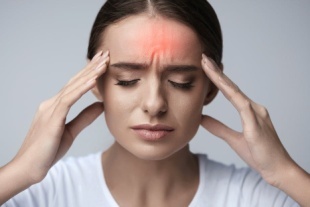 I’ve got a bad bruises. 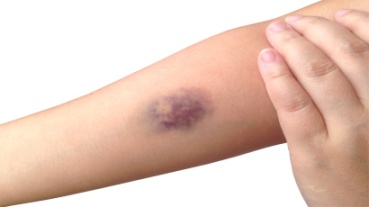 Why …………………………………………………….. on them?I’ve got these mosquito bites. 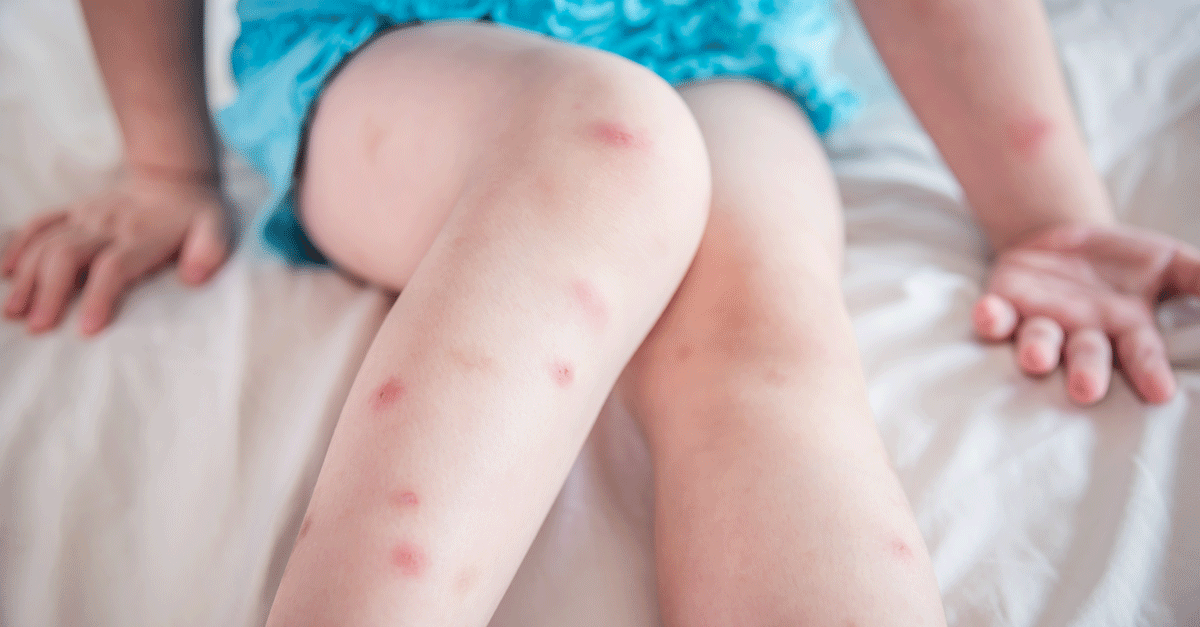 I ……………………………………. cream ………………………….. Zadanie 4. Wybierz poprawne odpowiedzi, aby uzupełnić dialogi.A: What’s the matter?B: ……………………………………………………Yes, you’re right.I don’t feel well.Why don’t you lie down?A: I have a burn.B ……………………………………………………….I feel terrible.What’s the matter?Why don’t you put some ice on it?20.03.2020r. – piątekZadanie 1. Słownictwo – ciałoBlood  (blad) – krewBones (bołnz) – kościBrain (breji) – mózgHeart (hart) – serceMuscles (masylz) – mięśnieWymowa:Blood  : https://dictionary.cambridge.org/dictionary/english/bloodBones : https://dictionary.cambridge.org/dictionary/english/bone?q=bonesBrain : https://dictionary.cambridge.org/dictionary/english/brainHeart : https://dictionary.cambridge.org/dictionary/english/heartMuscles : https://dictionary.cambridge.org/dictionary/english/muscle?q=musclesZadanie 2. Text messages to a friend. Przeczytaj rozmowę pomiędzy dwójką przyjaciół, a następnie rozwiąż zadania:NeiraonlineHi Aziz! Are you there?15:57Hello? Hello?!?16:03Hi! I'm here! I'm here.16:04Good. 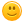 16:04What's up, Neira?16:05Would you like to meet for a coffee?16:05Yes! When?16:05I'm working now, but I finish work at five. Maybe at 5.15?16:05That's difficult for me. Can we meet 30 minutes later?16:06OK. Where?16:06The Blue Café is nice. I love the tea there. 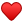 16:07It's closed on Mondays. Let's go to Rocket Boy. It's new.16:08Is it good?16:08It's very good!16:08Where is it? I don't know it.16:09It's next to the school. See you there?16:09See you there at 5.45!16:09Task 1:What does Neira want to do?Początek formularzaGo to a caféGo to a ciemnaGo to a class What time does Neira finish work?Początek formularzaFive o'clockA quarter past fiveA quarter to fiveWhat time does Aziz want to meet?Początek formularzaFive o'clockFive fifteenFive forty-fiveDół formularzaDół formularzaDół formularzaWhy does Aziz like The Blue Café?Początek formularzaIt's new.It's got nice tea.It's got nice coffee.What is the problem with The Blue Café?Początek formularzaIt's closed on Mondays.It hasn't got any tea.There is no problem.Dół formularzaDół formularzaWhere are they going to meet?Początek formularzaThe Blue CaféRocket BoyThe schoolTask 2. – Zdania są prawdziwe, czy fałszywe? – Zaznacz:1. Aziz writes to Neira first.Początek formularzaTrueFalseDół formularza2. Neira is at work.Początek formularzaTrueFalseDół formularza3. Neira can meet at 5.45.Początek formularzaTrueFalseDół formularza4. The Blue Café is closed on Mondays.Początek formularzaTrueFalseDół formularza5. Aziz knows Rocket Boy.Początek formularzaTrueFalseDół formularza6. They are going to meet at 6.15.Początek formularzaTrueFalse23.03.2020r. PoniedziałekDół formularzaZadanie 1. Udzielanie rad – słownictwo:Dół formularzastudy every day – uczyć się każdego dnialeave home early to be on time – wyjść z domu wcześnie, aby być na czashave a good breakfast on the day – zjesć dobre śniadanie w ciągu dniago to bed Elary on the day before – iść spać wcześnie dzień wcześniejpractice a bit every day – ćwiczyć trochę/po troche każdego dniaDodatkowe słownictwo:coach (kołcz) – trener : https://dictionary.cambridge.org/dictionary/english/coacha warm-up  (e łorm ap) – rozgrzewka: https://dictionary.cambridge.org/dictionary/english/warm-upZadanie 2. Przeczytaj tekst i podkreśl w nim wyrażenia służące do dawania rad:Get ready to go on a camping holiday!Do you want to go on a camping holiday this summer?I it often cold at night in a tent. You have to take warm clothes like a hoodie, not just T-shirts and shorts. Take boots too because it sometimes rains. Learn how to put up your tent before you go. It isn’t always easy. There are lots of mosquitoes in the countryside on summer nights. You should take a net. Then you don’t have to worry about bites. You should also take a torch. It is usually dark on campsites at night, so a torch is useful!Zadanie 3. Do rzeczy 1-4 dopasuj powody, dla których zabieramy je na wakacje:MoneySandwichesA cameraA hoodieTo Take photo of birds, trees and your friends.So you don’t worry about mosquito bitesYou shouldn’t be hungry when you walk a lotTo buy a souvenir or a snack.Zadanie 4. Przydatne zwroty:JAK POPROSIĆ O RADĘ PO ANGIELSKU?Wyobraź sobie, że masz pewien problem i chcesz poprosić najlepszego przyjaciela o pomoc. Sprawdźmy, jak poprawnie sformułować pytania:What should I do? – co powinienem zrobić?
What do you think I should do? – jak myślisz co powinienem zrobić?
What do you suggest? – co proponujesz?
If you were me what would you do? – co byś zrobił na moim miejscu?
What’s your advice? – jaka jest Twoja rada?SHOULDPoprawne zastosowanie czasownika modalnego should jest prawdopodobnie najpopularniejszym sposobem na udzielanie rad po angielsku. Spójrz na przykłady:You should study more – powinieneś uczyć się więcej24.03.2020r. – wtorekZadanie 1. Przeczytaj zadanie i napisz artykuł. Wybierz jeden z dwóch tematów:Temat 1:Write an article how to prepare for a trip to a countryside.Temat 2:Write a txt to give advice about how to do well in a test.Zwroty, które mogą Ci się przydać:Giving advice
Udzielanie rad
Why don't you go and ask.Proszę pójść i zapytaćIf I were you, I would work harder.Na twoim miejscu, mocniej bym się starałI think you could ask Robert for money.Myślę, że powinnaś poprosić Roberta o pieniądzeI think you should ….Uważam, że powinieneś…It is a good idea to….Dobrym pomysłem jest….I can suggest …..Mogę zasugerowaćIcan recommend ….Polecam…..You should try …..Powinieneś spróbować…..